Council 2017
Geneva, 15-25 May 2017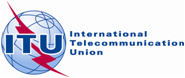 Agenda item: PL Document C17/XX-EAgenda item: PL April 2017Agenda item: PL Original: EnglishMember StateMember StateTITLETITLE